Павлов Олег СергеевичDocuments and further information:все необходимые документы в наличииPosition applied for: Chief OfficerDate of birth: 03.08.1982 (age: 35)Citizenship: UkraineResidence permit in Ukraine: NoCountry of residence: UkraineCity of residence: SevastopolContact Tel. No: +38 (095) 410-70-43E-Mail: pavlov_sev@mail.ruU.S. visa: NoE.U. visa: NoUkrainian biometric international passport: Not specifiedDate available from: 14.07.2009English knowledge: GoodMinimum salary: 3300 $ per month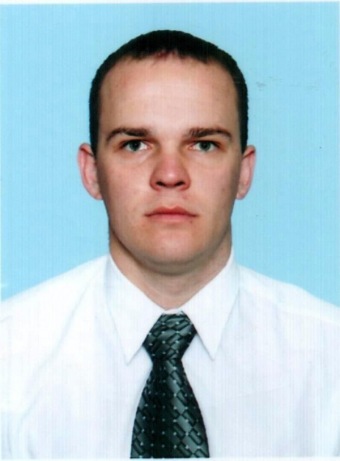 